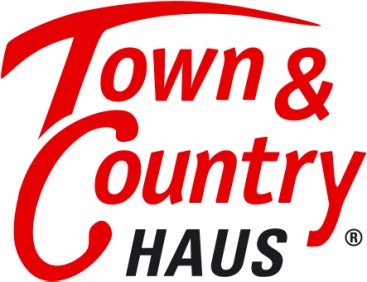  	Pressemitteilung:Town & Country-VerbrauchertippMassivhaus finanzieren: günstige Zinsen langfristig sichernIn den vergangenen Monaten sind die Hypothekenzinsen um einige Zehntelprozentpunkte gestiegen. Doch nach wie vor ist Baugeld historisch günstig. „Der ideale Zeitpunkt für den Bau und die Finanzierung eines Massivhauses“, ist Jürgen Dawo, Gründer von Town & Country Haus, Deutschlands richtungsweisender Massivhausmarke, überzeugt.Mit spürbar weniger als rund 2 Prozent effektiv bei 10-jähriger und unter 3 Prozent bei 15- und  20-jähriger Zinsbindung ist Baugeld weiterhin außergewöhnlich billig. Zwar kosteten Hypotheken-Darlehen während der nunmehr schon seit Jahren dauernden Niedrigstzinsphase schon einmal ein paar Zehntelprozentpunkte weniger: „Doch nach wie vor ist die Finanzierung eines Massivhauses zu Konditionen möglich, die – abhängig von der Zinsbindung – drei Prozentpunkte und mehr unter den langfristigen Durchschnittswerten liegen“, erklärt Jürgen Dawo.Attraktiv insbesondere für normalverdienende Familien, die jetzt noch zur Miete wohnen. Bei einem Baudarlehen von beispielsweise 300.000 Euro bedeuten die aktuellen Konditionen im Vergleich zu den historischen eine Zinsersparnis von rund 9.000 Euro jährlich. Folge: Zurrt der Bauherr eines Massivhauses die aktuellen Konditionen gleich für zwei Jahrzehnte fest, summiert sich die Ersparnis gegenüber den Durchschnittszinssätzen der Vergangenheit auf ca. 180.000 Euro. Deshalb rät Town & Country-Gründer Jürgen Dawo jedem Bauherrn eines Massivhauses zu einer „möglichst langfristigen Zinsbindung von mindestens 15, besser noch 20 Jahren oder mehr.“ Preiswerter kann langfristige Finanzierungssicherheit nicht sein.Wichtig: Wer jetzt den Vertrag für den Bau eines Massivhauses unterschreibt, braucht nicht zu befürchten, dass die Zinsen bis zur Fertigstellung des Eigenheims weggelaufen sind. Zwar wird bei Neubauten der vereinbarte Kaufpreis nach der Makler- und Bauträgerverordnung (MaBV) entsprechend Baufortschritt gezahlt, doch die Geldinstitute als Kreditgeber verzichten eine Zeit lang auf die Bereitstellungsprovision für den Anteil des Darlehens, der noch nicht abgerufen wurde. Standard bei Hypotheken-Darlehen sind 6 Monate ohne Bereitstellungsprovision. Da Banken und Sparkassen im harten Wettbewerb miteinander stehen, gibt es zunehmend Darlehensangebote mit einem Verzicht auf die Bereitstellungsprovision für in der Spitze sogar 12 bis 15 Monate.Neben den historisch günstigen Zinsen profitieren Town & Country-Kunden von einem weiteren einzigartigen Vorteil. Denn im Kaufpreis eines jeden Town & Country-Hauses ist der Hausbau-Schutzbrief enthalten, der größtmögliche Sicherheit vor, während und nach der Bauphase bietet. So bieten die Finanzierungssumme-Garantie sowie die Baufertigstellungs-Garantie Schutz vor spürbaren Kostensteigerungen etwa durch teure Nachfinanzierungen oder wegen hoher Bereitstellungsprovisionen bei längeren Verzögerungen auf der Baustelle.Über Town & Country: Das 1997 in Behringen (Thüringen) gegründete Unternehmen Town & Country Haus ist die führende Massivhausmarke Deutschlands.Im Jahr 2016 verkaufte Town & Country Haus mit über 300 Franchise‐Partnern 4.188 Häuser und erreichte einen Auftragseingang von 772,5 Mio Euro. Town & Country Haus ist Deutschlands meistgebautes Markenhaus.36 Typenhäuser bilden die Grundlage des Geschäftskonzeptes, die durch ihre Systembauweise preisgünstiges Bauen bei gleichzeitig hoher Qualität ermöglichen. Für neue Standards in der Baubranche sorgte Town & Country Haus bereits 2004 mit der Einführung des im Kaufpreis eines Hauses enthaltenen Hausbau‐Schutzbriefes, der das Risiko des Bauherrn vor, während und nach dem Hausbau reduziert.Für seine Leistungen wurde Town & Country Haus mehrfach ausgezeichnet: So erhielt das Unternehmen zuletzt 2013 den „Deutschen Franchise‐Preis“. Für seine Nachhaltigkeitsbemühungen wurde Town & Country Haus zudem mit dem „Green Franchise‐Award“ ausgezeichnet. 2014 wurde Town & Country Haus mit dem Preis „TOP 100“ der innovativsten Unternehmen im deutschen Mittelstand ausgezeichnet.Zudem wurde Town & Country Haus bei zahlreichen Wettbewerben nominiert.Firmenkontakt:
Sebastian Reif 
Town & Country Haus Lizenzgeber GmbH 
Hauptstr. 90 E 
99820 Hörselberg-Hainich OT Behringen 
Tel. 036254-7 5 0 
Fax 036254-7 5 140
E-Mail sebastian.reif@towncountry.de
www.HausAusstellung.de